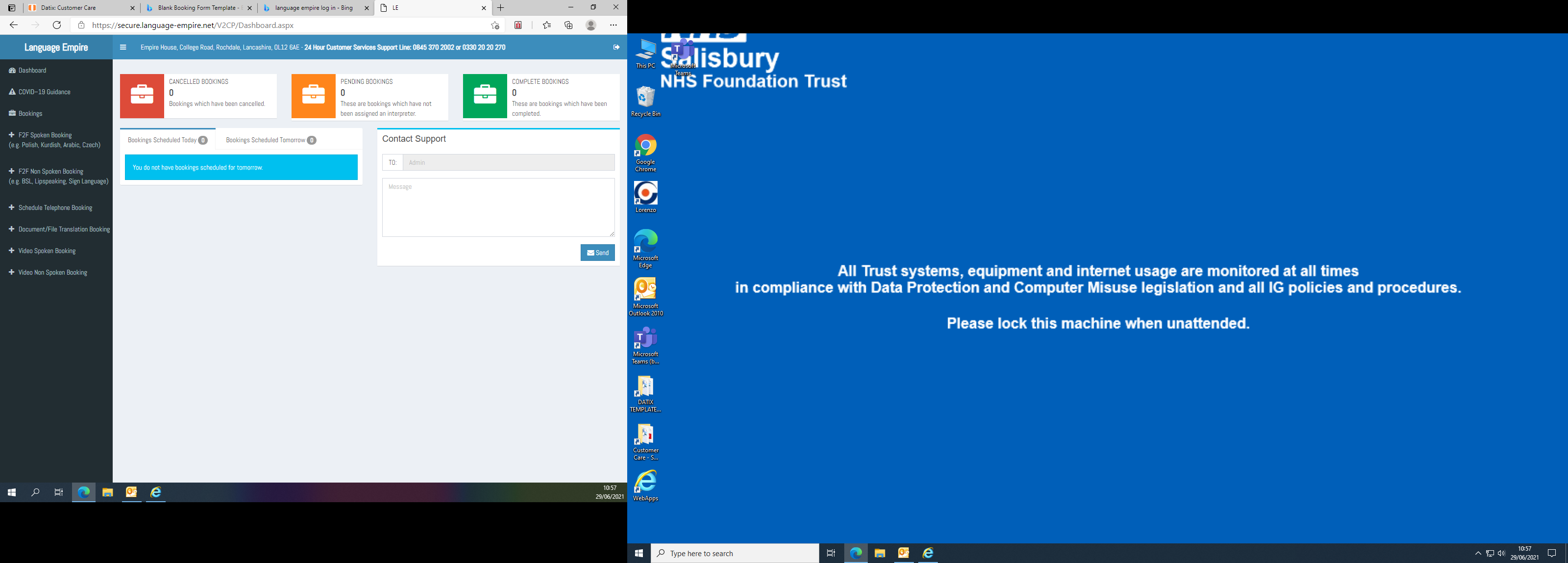 Interpretation Booking Form Please Note: If you are booking a face to face, please send proof of DMT approval with booking form. If a face to face interpreter is not available, would this appointment work via Attend Anywhere? Yes  NoOnce form is completed please email to: sft.pals@nhs.net Thank you. Appointment Details and Contact DetailsDate and Time:Location:Doctor/Nurse if known:Patients Name:Patients Hosp Number:Interpretation Method – please tick appropriate option -  (copy and paste tick symbol)Language InterpretationLanguage needed: Telephone                                         Video                                                            Attend Anywhere link required and Clinic name: Face to FaceBritish Sign LanguageVideo  Attend Anywhere link required and Clinic name:Face to Face 